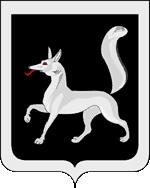 «Удора» муниципальнöй районлöн администрацияса велöдан веськöдланiн Управление образования администрации муниципального района «Удорский»ПРИКАЗ с. Косланот  «   08   »    декабря      2022  года                                                                № 01-06/910О  реализации Концепции по созданию и функционированию  в МОУ: «Ёдвинская СОШ», «Чернутьевская СОШ»  центров образования естественно-научной и технологической направленностей в 2023 годуВо  исполнение  приказа  Министерства образования, науки и молодежной политики Республики Коми  от 01.12.2022 г. № 712-п  «Об утверждении Концепции по созданию и функционированию в общеобразовательных организациях, расположенных в сельской местности и малых городах Республики Коми, центров образования естественно-научной и технологической направленностей в 2023 году», в соответствии с письмом Минпросвещения России № ТВ-1913/02 от 01.11.2021 г. «О направлении методических рекомендаций» (Методические рекомендации по созданию и функционированию в общеобразовательных организациях, расположенных в сельской местности и малых городах, центров образования естественно-научной и технологической направленностей) в целях реализации федерального проекта «Современная школа» национального проекта «Образование»ПРИКАЗЫВАЮ:Обеспечить подготовку открытия Центров образования естественно-научной и технологической направленностей  (далее – Центры «Точка роста») в рамках  реализации федерального проекта «Современная школа»  национального проекта «Современная школа» 2023 году на базе следующих общеобразовательных организаций:- «Ёдвинская СОШ»;- «Чернутьевская СОШ».Назначить координатором  Центра «Точка роста» в муниципальном образовании муниципального района «Удорский» заведующего районным методическим кабинетом Управления образования Волощук Е.М.Заведующему РМК Управления образования (Волощук Е.М.) обеспечить: организационное,  информационно - методическое  сопровождение  Центров «Точка роста»;контроль за принятием локальных нормативных актов образовательными организациями в соответствии с Методическими рекомендациями.Назначить руководителей  Слободянюк И.А. (МОУ «Ёдвинская СОШ»),  Попову Т.И.  (МОУ  «Чернутьевская СОШ») ответственными за реализацию мероприятий по созданию и функционированию   Центров «Точка роста». Ответственным Слободянюк И.А., Поповой Т.И.:Обеспечить:создание Центров «Точка роста» и выполнение комплекса мер («дорожная карта») в соответствии с приказом  Министерства образования, науки и молодежной политики Республики Коми  от 01.12.2022 г. № 712-п «Об утверждении Концепции по созданию и функционированию в общеобразовательных организациях, расположенных в сельской местности и малых городах Республики Коми, центров образования естественно-научной и технологической направленностей в 2023 году» в срок до 25 августа 2023 г.;работу инициативной группы по созданию и функционированию Центров «Точка роста».   Предоставлять необходимый  пакет документов в указанные сроки по запросам Министерства образования, науки и молодежной политики Республики Коми, Управления образования.Контроль за исполнением данного  приказа возложить на заместителя начальника   Управления образования Виценко М.Д.Начальник  Управления образования                                                                 Е.Г. ОсиповаИсп. Волощук Е.М., зав.РМКАрхив – 1, РМК – 1, СОШ-2